БОЙОРОК                                                                                        РАСПОРЯЖЕНИЕ          05 ноябрь 2018 йыл                                                № 43                              05 ноября 2018 год            Яны Ергэн ауылы                                                                                        село Новый Зирган«О запрещении курения»	Во исполнении требований правил пожарной безопасности 01-03 в РФ, в целях соблюдения противопожарного режима администрации сельского поселения Новозирганский сельсовет муниципального района Хайбуллинский район Республики Башкортостан,	распоряжаюсь:Запретить курение во всех помещениях здания администрации сельского поселения Новозирганский сельсовет.Местом для курения определить наружную воздушную зону прилегающую к зданию администрации сельского поселения Новозирганский сельсовет.Ответственность за исполнение данного приказа возлагаю на управляющую делами Аралбаевой Р.Р.Глава сельского поселенияНовозирганский сельсовет                                                                                  Х.М.Шарипов     Башкортостан Республикаһының Хәйбулла районы муниципаль районының Яңы Ергән ауыл советыауыл биләмәһе хакимиәте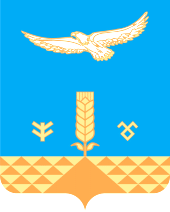 Администрация сельского поселения Новозирганский сельсоветмуниципального районаХайбуллинский районРеспублики Башкортостан